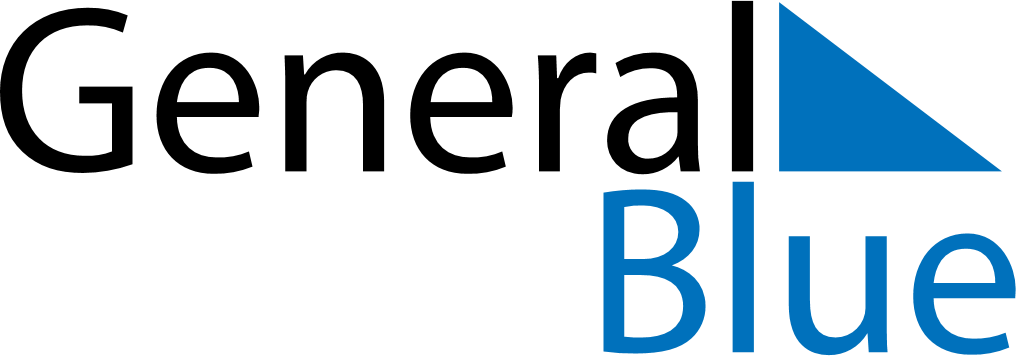 Weekly Meal Tracker August 24, 2026 - August 30, 2026Weekly Meal Tracker August 24, 2026 - August 30, 2026Weekly Meal Tracker August 24, 2026 - August 30, 2026Weekly Meal Tracker August 24, 2026 - August 30, 2026Weekly Meal Tracker August 24, 2026 - August 30, 2026Weekly Meal Tracker August 24, 2026 - August 30, 2026MondayAug 24TuesdayAug 25TuesdayAug 25WednesdayAug 26ThursdayAug 27FridayAug 28SaturdayAug 29SundayAug 30BreakfastLunchDinner